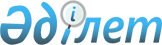 О присвоении наименование безымянному микрорайонуРешение акима села Кызан Мангистауского района Мангистауской области от 21 декабря 2021 года № 14. Зарегистрировано в Министерстве юстиции Республики Казахстан 23 декабря 2021 года № 25961
      В соответствии со статьей 14 Закона Республики Казахстан "Об административно-территориальном устройстве Республики Казахстан", с учетом мнения населения села Кызан и на основании заключения Мангистауской областной ономастической комиссии от 6 мая 2021 года, РЕШИЛ: 
      1. Присвоить безымянному микрорайону № 2 в селе Кызан наименованиие "Сармыс Өтеғұлұлы".
      2. Настоящее решение вводится в действие по истечении десяти календарных дней после дня его первого официального опубликования.
					© 2012. РГП на ПХВ «Институт законодательства и правовой информации Республики Казахстан» Министерства юстиции Республики Казахстан
				
      Аким села Кызан 

Қ. Сүлейменов
